Неделя № 31с 13.04.2020 – 17.04.2020 г.Тема недели: «Жизнь людей и природа в горах»Цель: на этой неделе расширяем представления детей о горах, их обитателях, особенностях растительного мира, образе жизни людей. Познакомимся с картой России, посмотрим где находятся горы Кавказа, познакомимся с растительным  и  животным миром гор, о их изменениях на разных высотах. У детей сформируются первоначальные представления о народах, живущих в горах, зависимости их образа жизни от климатических условий. Познакомимся с жилищем, национальной одеждой горцев, узнаем кто такие альпинисты. 14.04.2020Утренняя зарядкаhttps://www.youtube.com/watch?v=7ELMG_9fVeY	ОД Речь и речевое развитиеТема: «Аленький цветочек» С.Т.Аксакова (Социокультурные истоки)http://oskazkax.ru/read/autor/aksakov/467-alenkiy-cvetochek.html- приобщение детей к духовно-нравственным и социокультурным ценностям, традиционным для российского народа. - продолжать дальнейшее освоение  социокультурной категорией «Вера».- обогащение активного словаря через детскую художественную литературу, фольклор. - вовлекать в коллективное обсуждение сюжета сочинения.- обогащать словарь детей образными словами и выражениями. - развивать речевой слух, речевое дыхание.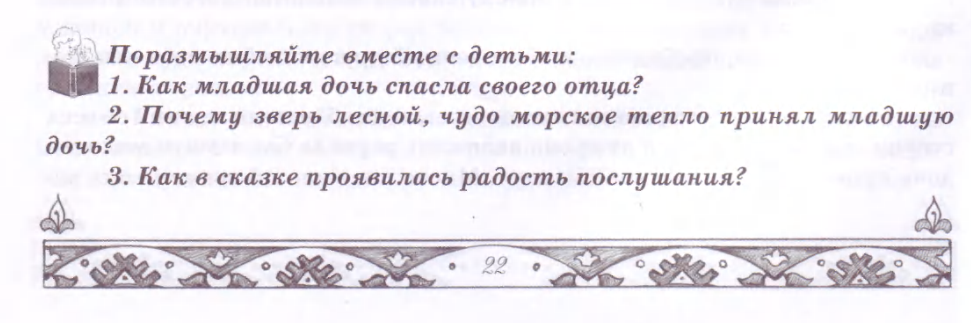 И сегодня  я предлагаю вам закрепить звуки  в чистоговорках,  помощью чистоговорок ребенок научится правильно произносить звуки, слоги и слова, благодаря чему речь малыша станет намного чище и красивее. Чистоговорки на звук М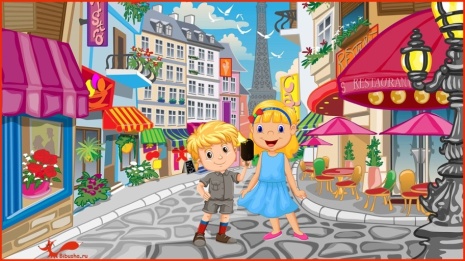 Ма-ма-ма – в магазин пойду сама.Мо-мо-мо – я куплю там эскимо.Мал-мал-мал – планы брат мои сломал.Ми-ми-ми – «Ты меня с собой возьми!»Му-му-му – скучно дома одному.Ём-ём-ём – в магазин бежим вдвоём.Мя-мя-мя – бежим, голову сломя.Им-им-им – эскимо вдвоем съедим.Мой-мой-мой – а потом пойдем домой.Ём-ём-ём – по пути мы в порт свернём.Ём-ём-ём – папу мы в порту найдём.Ме-ме-ме – стоит папа на корме.Му-му-му – помашу рукой ему.Чистоговорки на звук П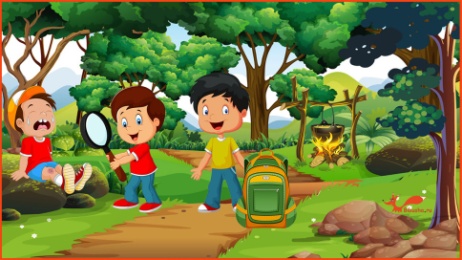 Па-па-па – нас к реке ведет тропа.Ип-ип-ип – слышим мы деревьев скрип.Пы-пы-пы – вдоль дорожки липы.Па-па-па – у Ильи болит стопа.Пу-пу-пу – вогнал занозу он в стопу.Пи-пи-пи – Илья, брат мой, потерпи.Ип-ип-ип – понесет Илью Филипп.Оп-оп-оп – за горой скажу я: «Стоп!»Пу-пу-пу – в рюкзаке найду лупу.Пы-пы-пы – выну колючку из стопы.Па-па-па – привела к реке тропа.Пов-пов-пов – мы наловим карпов.Уп-уп-уп – в котелке мы сварим суп.ОД  Музыкальное развитиеhttp://dou8.edu-nv.ru/svedeniya-ob-obrazovatelnoj-organizatsii/938-dokumenty/6329-stranichka-muzykalnogo-rukovoditelyaОД Художественное конструированиеТема: «Дикие животные нашего края» (оригами)- учить детей преобразовывать базовую форму в разные поделки. Развивать навыки выполнения точных аккуратных сгибов. Отрабатывать выполнение базовых форм «простой треугольник». Развивать интерес к оригами.Медведь- https://www.youtube.com/watch?time_continue=50&v=fdPAHw5RUnA&feature=emb_logoЛисичка - https://www.youtube.com/watch?v=vtltRY4FFt0Лиса (усложненная) - https://www.youtube.com/watch?v=Z2JnMBQFa6YБелый медведь - https://www.youtube.com/watch?v=6QXSI8w_RnUОзнакомление с художественной литературойЗнакомство с первой частью карачаевской сказки «Приключения охотника»  https://stihi.ru/2012/05/02/9492